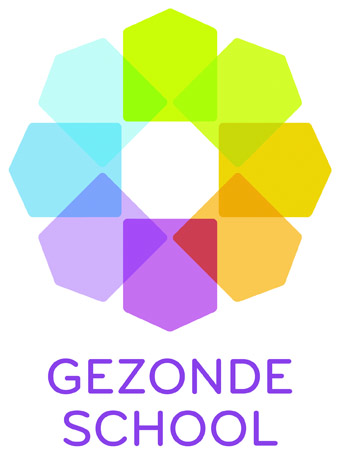 Schoolgezondheidsplan PONaam school: IKC Raam UdenNaam en contactgegevens directeur en medewerkers school:Mirjam van Ree info@springplankuden.nl Naam en contactgegevens GGD-medewerkers: José HeijnenMaggy van DoorenNaam en contactgegevens overige samenwerkingspartners:Versiedatum: maart 2016InhoudsopgaveInleiding1 Actuele gezondheidssituatie op school 1.1 Resultaten schoolprofiel1.2 Verslag oriëntatiegesprek2. Prioriteiten2.1 Doelen stellen2.2 Proces van prioriteiten stellen2.3 Gekozen prioriteiten2.4 Tijdpad3. Activiteiten3.1 Doelen stellen3.2 Activiteitenoverzicht3.3 Activiteitenplanning4. Communicatieplan 5. Begroting6. Schoolgezondheidsbeleid7. Voortgang en evaluatieInleidingHet Schoolgezondheidsplan is een hulpmiddel voor de school: in dit plan houdt de school op overzichtelijke wijze de gekozen prioriteiten en activiteiten, de planning, de communicatie en de begroting bij. De directeur van de school en de GGD-medewerker(s) spreken na ieder contactmoment met elkaar af, wie de informatie en gemaakte afspraken in het Schoolgezondheidsplan zet. !! We vullen alleen die onderdelen in die van toepassing zijn. Dit Schoolgezondheidsplan sluit aan bij de landelijke handleiding van de Gezonde School, maar is aangepast voor de scholen en de GGD-medewerkers van de GGD Hart voor Brabant.1. Actuele gezondheidssituatie op schoolResultaten schoolprofiel Beschrijving groep leerlingen Aan het onderzoek De Springplank hebben 165 ouders en leerlingen deelgenomen. De respons bedraagt 62% (zie tabel 1). In tabel 2 is de verdeling naar geslacht en etniciteit weergegeven.Tabel 1. Respons, apart voor groep 1 t/m 5 en groep 6 t/m 8 en totaal.* De respons is over het algemeen hoger in groep 6 t/m 8, omdat leerlingen de vragenlijst klassikaal invullen; ouders vullen thuis een vragenlijst in en leveren die weer in op school.Tabel 2. Ingevulde vragenlijsten: verdeling naar geslacht en etniciteit.	*Een kind is niet-Nederlands als tenminste één van zijn/haar ouders in het buitenland is geboren.Er zitten ongeveer evenveel jongens als meisjes op De Springplank. Bijna één op de vijf kinderen is van niet-Nederlandse afkomst.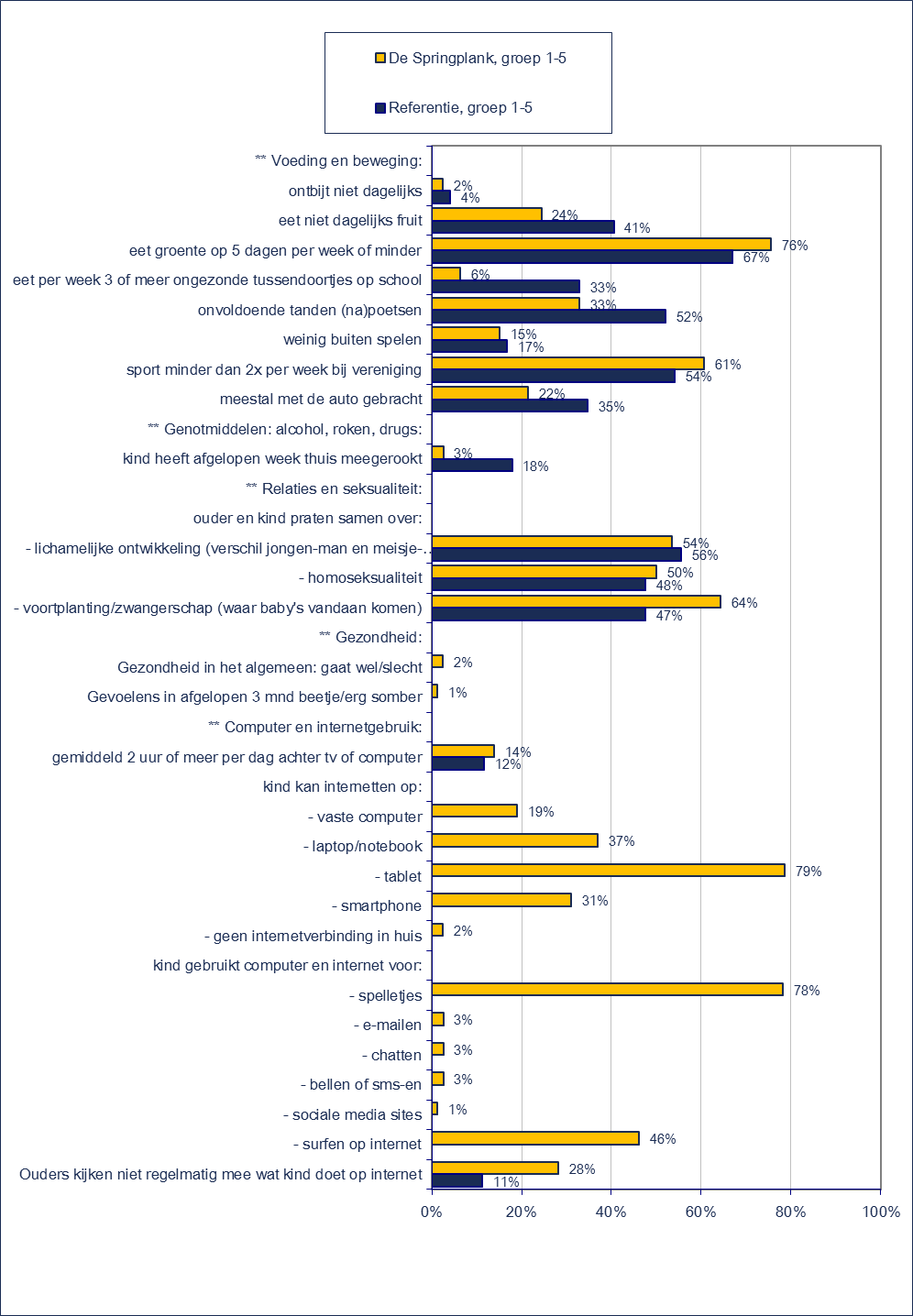 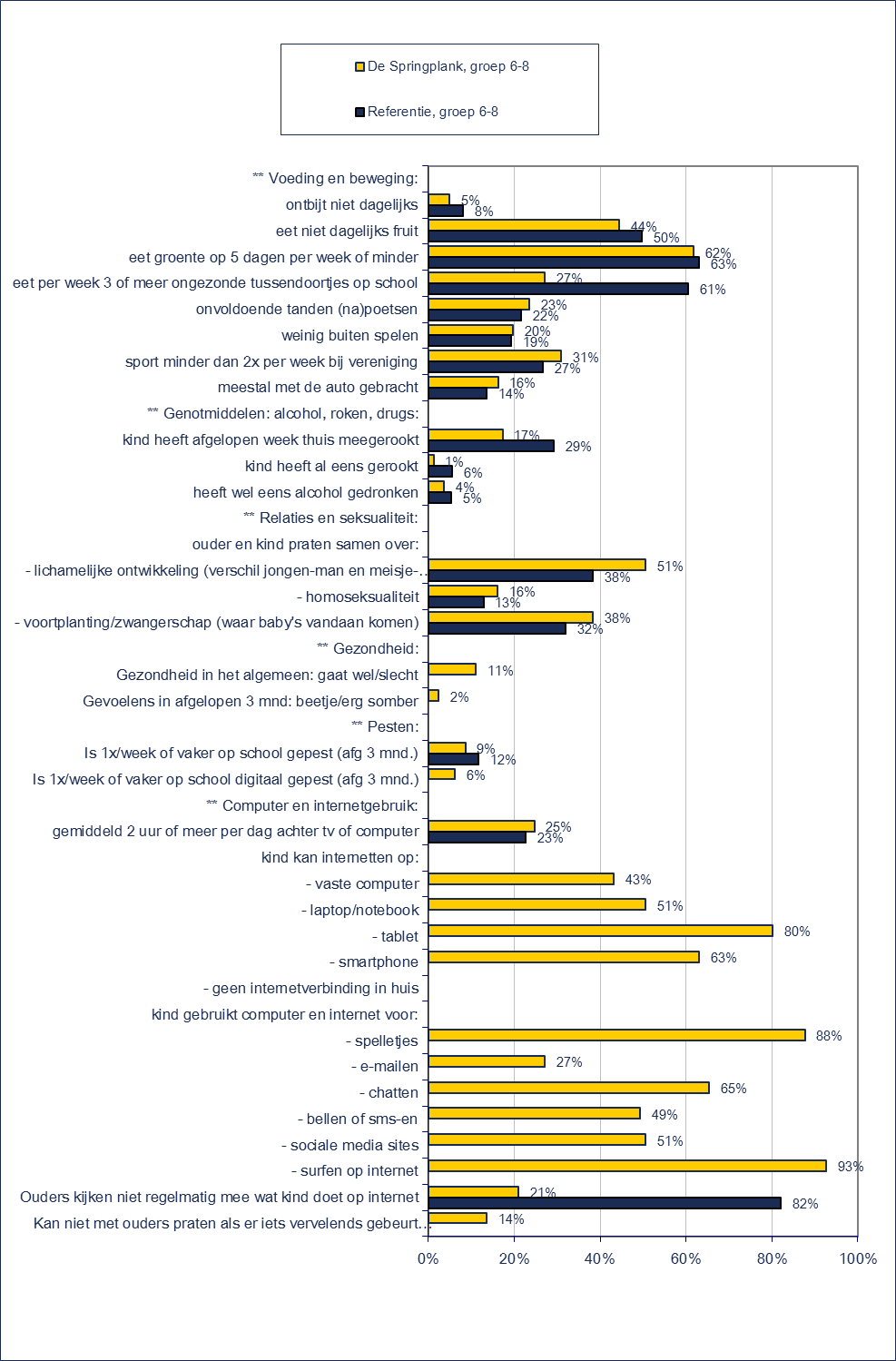 1.2 Verslag oriëntatiegesprek / interview 30-11-2015Voor elk thema beschrijven we wat de school al doet. Hierbij gaan we uit van de 4 niveaus van Gezondheidsbevordering (signalering - gezondheidseducatie - schoolomgeving - schoolbeleid/regelgeving).AlgemeenWat wordt er al binnen deze gezondheidsthema’s op uw school uitgevoerd en op welke doelgroep is dit gericht? Voeding: fruit om 10.15 uur, gezonde traktatie en bij TSO geen snoep/frisdrankSport en beweging: vakdocent, alle leerlingen tweemaal per week gymRoken/ alcohol: /Relaties en seksualiteit: lentekriebels wordt schoolbreed eenmaal per jaar aangeboden Sluit dit aan bij de situatie op uw school?; is het effectief?; wat zijn de sterke en minder sterke kanten?Ja, er wordt niet/ nauwelijks gesnoept en er wordt voldoende aan binnen- buiten beweging gedaan.Welke faciliteiten zijn er op school en zijn deze voldoende? (ook de sport- en spelvoorzieningen, hygiëne en veiligheid van gebouw/speelplaats/voorzieningen)Er is een aantrekkelijk en nieuw gebouw en de speelplaats is ingericht voor alle leeftijden.Vakdocent gym voor één dag in de weekHygiëne is voldoende er wordt iedere dag schoongemaakt.Er zijn goede methodes voor gym en relatie & seksualiteit aanwezig op school. Hoe is de Verkeerssituatie rond de school?Wordt steeds weer verbeterd. Er komt nu een stopbod bij de ingang van het plein.Schoolplein is dicht en veiligSchool is in bezit van verkeersveiligheidslabelGoed aanbod verkeerslessen Hoe is de ouderparticipatie?Er is een werkgroep ‘verkeer’ leerkracht coördineert dit.Actieve oudervereniging en medezeggenschapsraad.Welke regels / protocollen zijn er op school? SchoolveiligheidsplanRisico & inventarisatie HCC (goedgekeurd) BHVBeleid TSOOverblijfregelsGedragsregels Pestprotocol Wat staat er gerelateerd aan Gezondheidsbevordering in de Schoolgids?TraktatieFruithap/ tussendoortjeBeleid gymWaar is het schoolpersoneel goed in? Is er behoefte aan scholing?Personeel is goed in het verzorgen van allerhande lessenDidactisch en pedagogisch vaardig Pedagogisch Tact Geen behoefte scholing op deze vlakken 	Welke gezondheidsbevorderende activiteiten worden in de wijk / het dorp georganiseerd?Stichting Vivaan , tuin bijhouden, kunstwerkWerkt uw school samen met andere organisaties in de wijk / het dorp?Ja, ze worden ook structureel uitgenodigd bij musicals e.d. Oud papierWelke externe specialisten voor de leerlingenzorg op school zijn er beschikbaar? Is dit voldoende?Intern begeleiderGedragspecialistLogopedistVoedingThema certificaat is goedgekeurd maart 2016Signalering:      Gezondheidseducatie:      Schoolomgeving (sociaal en fysiek):      Schoolbeleid en regelgeving:      Sport en bewegen Thema certificaat is goedgekeurd nov 2015Toekenning thema certicicaat Signalering:      Gezondheidseducatie:      Schoolomgeving (sociaal en fysiek):      Schoolbeleid en regelgeving:      Roken en alcohol Signalering:      Gezondheidseducatie:      Schoolomgeving (sociaal en fysiek):      Schoolbeleid en regelgeving:      Relaties en seksualiteit Thema certificaat is goedgekeurd nov 2015?????Klopt ditSignalering:      Gezondheidseducatie:      Schoolomgeving (sociaal en fysiek):      Schoolbeleid en regelgeving:      Fysieke veiligheid Signalering:      Gezondheidseducatie:      Schoolomgeving (sociaal en fysiek):      Schoolbeleid en regelgeving:      Milieu Signalering:      Gezondheidseducatie:      Schoolomgeving (sociaal en fysiek):      Schoolbeleid en regelgeving:      Persoonlijke verzorging (hygiëne, huid, gebit en gehoor)Signalering:      Gezondheidseducatie:      Schoolomgeving (sociaal en fysiek):      Schoolbeleid en regelgeving:       Sociaal- emotionele ontwikkeling Signalering:      Gezondheidseducatie:      Schoolomgeving (sociaal en fysiek):      Schoolbeleid en regelgeving:      Zijn er nog aanvullende opmerkingen of punten op het gebied van de Gezonde School?
     Wat zijn de wensen en/of verwachtingen van de directeur  t.a.v. de GGD ondersteuning en begeleiding bij de Gezonde School?2. Prioriteiten kiezen 2.1 Doelen opstellen voor het proces van prioriteiten kiezenDe doelen voor het proces van bepalen en vastleggen van de prioriteiten zijn: (verwijder de rode voorbeeldtekst)Voor [datum] heeft onze school minimaal ... prioriteit(-en) vastgesteld.Het schoolprofiel wordt door… gepresenteerd aan …; hierbij wordt het format van de PowerPointpresentatie van de GGD gebruikt.Teamleden, leerlingen en ouders hebben inspraak gehad bij het kiezen van de prioriteiten.Teamleden, leerlingen en ouders kennen de gekozen prioriteiten.2.2 Verloop van het proces van prioriteiten kiezenBeschrijf hier kort het proces / de vorm van prioriteitsbepaling:Hierbij kan gebruik gemaakt worden van  de volgende vragen:Lagen de prioriteiten al vast of heeft uw school nieuwe prioriteiten bepaald?Is gebruik gemaakt van de resultaten van het schoolprofiel?Zijn de resultaten middels het format van de PowerPointpresentatie van de GGD gepresenteerd?Wie was verantwoordelijk voor het vaststellen van prioriteiten?Is de “meedenkavond met het team en ouders” als werkvorm gebruikt of is er voor een andere vorm van prioriteitsbepaling gekozen?Wat ging goed en wat zijn verbeterpunten? 2.3 Gekozen prioriteitenOnze school heeft ervoor gekozen om aandacht te besteden aan de volgende prioriteiten: (vul onderstaand schema in, verwijder de rode voorbeeldtekst)2.4 TijdpadDe volgende prioriteiten krijgen de komende jaren op school aandacht:1e uitvoerjaar:      2e uitvoerjaar:      3e uitvoerjaar:      3. Activiteiten3.1 Doelen De doelen voor het kiezen en uitvoeren van activiteiten zijn: (verwijder de rode voorbeeldtekst)Voor [datum] heeft onze school een activiteitenoverzicht opgesteld.Onze school voert ieder jaar minstens drie activiteiten / interventies uit.Leerkrachten, leerlingen en ouders kennen het activiteitenoverzicht en weten welke activiteiten uitgevoerd worden.Het Schoolgezondheidsplan is onderdeel van het schoolbeleid / schoolplan.3.2 Activiteitenoverzicht opstellenPer prioriteit wordt een activiteitenoverzicht ingevuld. 
In dit activiteitenoverzicht staan op doelgroep en het niveau van gezondheidsbevordering afspraken over: 1.	de gekozen activiteiten en interventies (A) 2.	de uitvoerder (U) 3.	de verantwoordelijke persoon (V) voor de organisatie van de activiteit.De rode tekst zijn voorbeelden, verwijder deze.3.3 ActiviteitenplanningNoteer in de kalender van de schooljaren wanneer de activiteiten plaatsvinden.Rood = voorbeeldtekst, verwijder deze.4. Communicatieplan Vul onderstaand overzicht in: (verwijder de rode voorbeeldtekst)welke communicatiemomenten zijn er?op wie zijn ze gericht?in welke vorm en wanneer moeten ze plaats vindenwie is er verantwoordelijk voor de uitvoeringDe communicatieactiviteiten kunnen ook worden opgenomen in de activiteitenplanning. Rood = voorbeeldtekst, verwijder deze.5. BegrotingVul onderstaand overzicht in: noteer welke kosten er voor de gekozen activiteit / interventie zijn (verwijder de rode voorbeeldtekst).Rood= voorbeeldtekst, verwijder deze.6. SchoolgezondheidsbeleidBeschrijf hier kort hoe het schoolgezondheidsplan wordt verankerd in het schoolbeleid en in het schoolplan.7. Voortgang / EvaluatieDe directeur en de medewerker(s) van de GGD bespreken:1 á 2 maal per jaar de voortgangaan het einde van het laatste uitvoeringsjaar de evaluatie.VoortgangBeschrijf kort de punten van voortgang, noteer hier de gemaakte afspraken:Datum +      Datum +      EvaluatieLeidraad hierbij zijn het opgestelde Schoolgezondheidsplan én onderstaande vragen:Ervaringen en beschrijving van afgelopen periode
In hoeverre zijn doelen, geformuleerd in 2.3, bereikt? Moeten ze bijgesteld worden?
Welke (geplande) activiteiten / interventies (en voor wie) zijn er uitgevoerd? Hoe verliep dit? Hoe hebben leerkrachten, leerlingen en ouders dit ervaren?
Hoeveel tijdsinvestering en geld hebben de activiteiten / interventies gekost?
Welke geplande activiteiten / interventies zijn niet uitgevoerd, wat is de reden hiervoor?
Hebben externe gebeurtenissen en onvoorziene omstandigheden invloed gehad op de uitvoering.
Is er sprake (geweest) van (on)gewenste neveneffecten?
Zijn de activiteiten / interventies geborgd in het schoolbeleid / schoolplan?
Hebben de geplande communicatie activiteiten plaatsgevonden en hoe verliepen deze?
Algemene beschrijving van het proces
Hoe is het proces verlopen: welke overleggen en samenwerking heeft er plaatsgevonden?
Wat waren succesfactoren in het proces?
Wat waren de belangrijkste aandachtspunten en knelpunten in het proces?
Conclusie
Voortgang: is het wenselijk de plannen voor de volgende periode bij te stellen?
Evaluatie: hoe gaan wij verder met de Gezonde School?
Beschrijf kort de punten van evaluatie, noteer hier de gemaakte afspraken:Datum +      Datum +      AantalResponsGroep 1 t/m 5 (ouders)84X%Groep 6 t/m 8 (kinderen)*81X%Totaal16562%Aantal%geslachtJongen8451%geslachtMeisje8149%etniciteitNederlands13582%etniciteitniet-Nederlands*3018%PrioriteitenWaarom is er voor deze prioriteit gekozen?Wat is het doel? Prioriteit 2
Prioriteit 3
DoelgroepPrioriteit 1Prioriteit 1Prioriteit 1Prioriteit 1SignaleringGezondheids-educatieSchoolomgevingSchoolbeleid en regelgevingAlle groepenA: A:U:V:A: A: Groep 1 / 2(kleuters)A: U:V: A:U:V:A:U:V:A:U:V:Groep 3 / 4(onderbouw)A:U:V:A:U:V:A:U:V:A:U:V:Groep 5 / 6(middenbouw)A:U:V:A:U:V:A:U:V:A:U:V:Groep 7 / 8(bovenbouw)A: U:V: A:U:V:A:U:V:MedewerkersA:U:V:A:U:V:A:U:V:Ouders / verzorgersA: U: V:A:U:V:A: A: U: V:DoelgroepPrioriteit 2:      Prioriteit 2:      Prioriteit 2:      Prioriteit 2:      SignaleringGezondheids-educatieSchoolomgevingSchoolbeleid en regelgevingAlle groepenA:      U:      V:      A:      U:      V:      A:      U:      V:      A:      U:      V:      Groep 1 / 2(kleuters)A:      U:      V:      A:      U:      V:      A:      U:      V:      A:      U:      V:      Groep 3 / 4(onderbouw)A:      U:      V:      A:      U:      V:      A:      U:      V:      A:      U:      V:      Groep 5 / 6(middenbouw)A:      U:      V:      A:      U:      V:      A:      U:      V:      A:      U:      V:      Groep 7 / 8(bovenbouw)A:      U:      V:      A:      U:      V:      A:      U:      V:      A:      U:      V:      MedewerkersA:      U:      V:      A:      U:      V:      A:      U:      V:      A:      U:      V:      Ouders / verzorgersA:      U:      V:      A:      U:      V:      A:      U:      V:      A:      U:      V:      Toelichting op gekozen activiteiten en interventiesToelichting op gekozen activiteiten en interventiesToelichting op gekozen activiteiten en interventiesToelichting op gekozen activiteiten en interventiesToelichting op gekozen activiteiten en interventiesDoelgroepPrioriteit 3:      Prioriteit 3:      Prioriteit 3:      Prioriteit 3:      SignaleringGezondheids-educatieSchoolomgevingSchoolbeleid en regelgevingAlle groepenA:      U:      V:      A:      U:      V:      A:      U:      V:      A:      U:      V:      Groep 1 / 2(kleuters)A:      U:      V:      A:      U:      V:      A:      U:      V:      A:      U:      V:      Groep 3 / 4(onderbouw)A:      U:      V:      A:      U:      V:      A:      U:      V:      A:      U:      V:      Groep 5 / 6(middenbouw)A:      U:      V:      A:      U:      V:      A:      U:      V:      A:      U:      V:      Groep 7 / 8(bovenbouw)A:      U:      V:      A:      U:      V:      A:      U:      V:      A:      U:      V:      MedewerkersA:      U:      V:      A:      U:      V:      A:      U:      V:      A:      U:      V:      Ouders / verzorgersA:      U:      V:      A:      U:      V:      A:      U:      V:      A:      U:      V:      Toelichting op gekozen activiteiten en interventiesToelichting op gekozen activiteiten en interventiesToelichting op gekozen activiteiten en interventiesToelichting op gekozen activiteiten en interventiesToelichting op gekozen activiteiten en interventiesSchooljaar  1 (prioriteiten: Pesten en Gezond Gewicht)Schooljaar  1 (prioriteiten: Pesten en Gezond Gewicht)Schooljaar  1 (prioriteiten: Pesten en Gezond Gewicht)Schooljaar  1 (prioriteiten: Pesten en Gezond Gewicht)Schooljaar  1 (prioriteiten: Pesten en Gezond Gewicht)Schooljaar  1 (prioriteiten: Pesten en Gezond Gewicht)Schooljaar  1 (prioriteiten: Pesten en Gezond Gewicht)Schooljaar  1 (prioriteiten: Pesten en Gezond Gewicht)Schooljaar  1 (prioriteiten: Pesten en Gezond Gewicht)Schooljaar  1 (prioriteiten: Pesten en Gezond Gewicht)Schooljaar  1 (prioriteiten: Pesten en Gezond Gewicht)Schooljaar  1 (prioriteiten: Pesten en Gezond Gewicht)AugustusSeptemberOktoberNovemberDecemberJanuariFebruariMaartAprilMeiJuniJuli02/9: Elke maandag: les over pesten aan de hand van lespakket5/10:Traktatiebeleid opstellenVóór 15/11: pestprotocol klaarElke maandag: les over pesten aan de hand van lespakket22/1: ouderavond over pestbeleid op schoolElke maandag: les over gezonde voeding aan de hand van lespakket18/3: ouderavond over gezonde voedingElke maandag: les over gezonde voeding aan de hand van lespakket25/5: overleg werkgroep Evaluatie van activiteiten m.b.v. vragenlijst15/7Activiteiten-plan volgend schooljaar klaar!23/09: overleg werkgroep10/10:informatie over traktatiebeleid in nieuwsbrief25/1:informatie over pesten in nieuwsbrief12/2: overleg werkgroepSchooljaar 2 (prioriteiten:      )Schooljaar 2 (prioriteiten:      )Schooljaar 2 (prioriteiten:      )Schooljaar 2 (prioriteiten:      )Schooljaar 2 (prioriteiten:      )Schooljaar 2 (prioriteiten:      )Schooljaar 2 (prioriteiten:      )Schooljaar 2 (prioriteiten:      )Schooljaar 2 (prioriteiten:      )Schooljaar 2 (prioriteiten:      )Schooljaar 2 (prioriteiten:      )Schooljaar 2 (prioriteiten:      )AugustusSeptemberOktoberNovemberDecemberJanuariFebruariMaartAprilMeiJuniJuliSchooljaar 3 (prioriteiten:      )Schooljaar 3 (prioriteiten:      )Schooljaar 3 (prioriteiten:      )Schooljaar 3 (prioriteiten:      )Schooljaar 3 (prioriteiten:      )Schooljaar 3 (prioriteiten:      )Schooljaar 3 (prioriteiten:      )Schooljaar 3 (prioriteiten:      )Schooljaar 3 (prioriteiten:      )Schooljaar 3 (prioriteiten:      )Schooljaar 3 (prioriteiten:      )Schooljaar 3 (prioriteiten:      )AugustusSeptemberOktoberNovemberDecemberJanuariFebruariMaartAprilMeiJuniJuliMomentVoorVormWanneer Wie verantwoordelijkbesluit om gezonde school te wordenouders leerkrachtenstukje in nieuwsbriefop agenda in teamoverlegjanuari 2010december 2009intern begeleiderdirectieschoolprofiel gereedouders leerkrachtenstukje in nieuwsbriefbrief mee via kindfebruari 2010intern begeleiderdirectieaankondiging behoeftepeiling/ workshopouders brief mee via kindmaart 2010ouderconsulent prioriteiten gekozenouders,  leerlingen, medewerkersgemeente en andere preventiepartners stukje in nieuwsbrief en tekst op de websiteoverleg met de werkgroep, briefbegin april 2010gezonde school contactpersoonactiviteiten bekend ouders,  leerlingen, medewerkersgemeente en andere preventiepartnersstukje in nieuwsbrief en tekst op de websiteoverleg met de werkgroep, briefeind april 2010gezonde school contactpersoontijdens of na afloop van een activiteitoudersleerlingenleerkrachtenstukje in nieuwsbriefmei en juni 2010gezonde school contactpersoonuitkomsten voortgang en evaluatie oudersleerlingenleerkrachtenstukje in nieuwsbriefstukje op websiteop agenda in teamoverlegseptember 2010intern begeleiderdirectieaandacht van externe media voor de activiteiten van de school leerlingen leerkrachtenlink via schoolwebsite naar betreffende mediakopie van het krantenartikel in postvak van leerkrachten september 2010intern begeleiderdirectieActiviteit / InterventieMateriaal / MiddelenKosten (excl.menskracht)Week van de LentekriebelsLespakket Relaties en SeksualiteitOuderavond mediawijsheidInzetten van een externe deskundige 